PASSO A PASSO PARA GERAR SENHA DE HOLERITE:1 - NO SIGPECNo SIGPEC entrar em: Tabelas – Web – Controle de Acesso Funcionário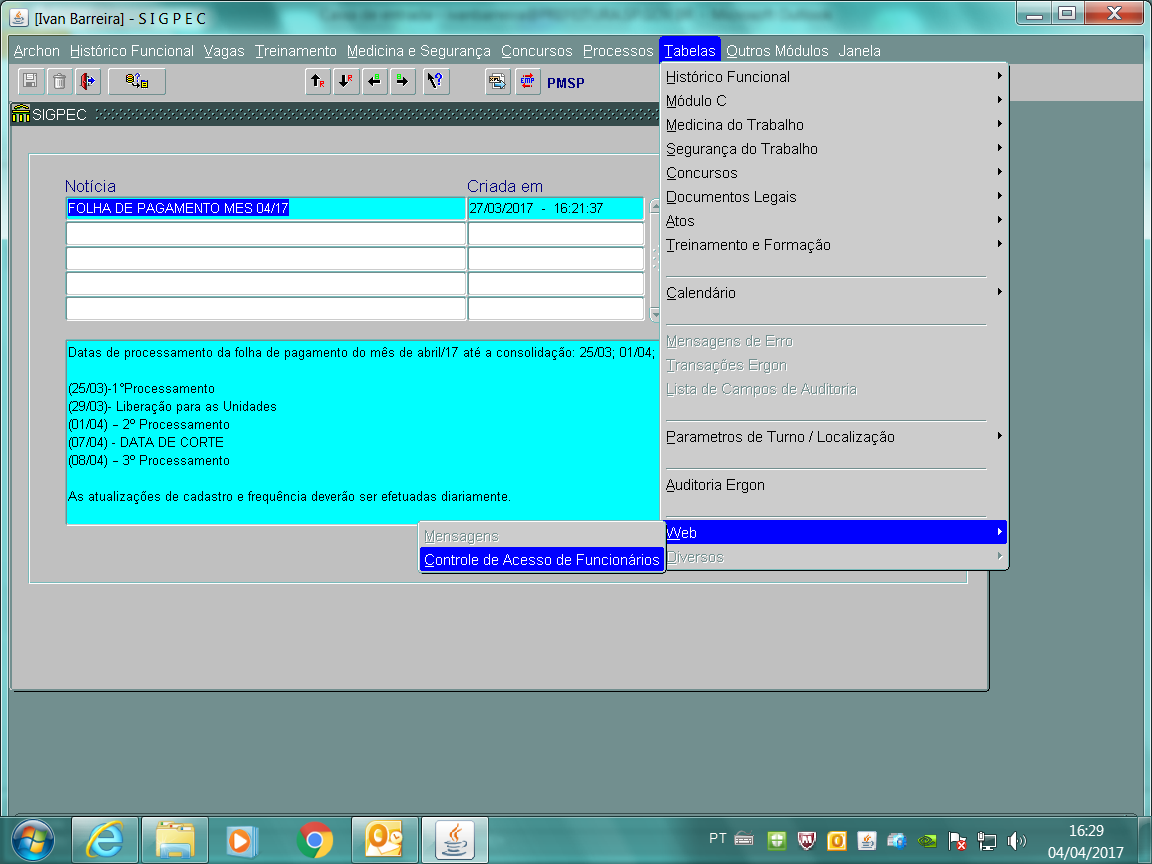 Iniciar modo de consulta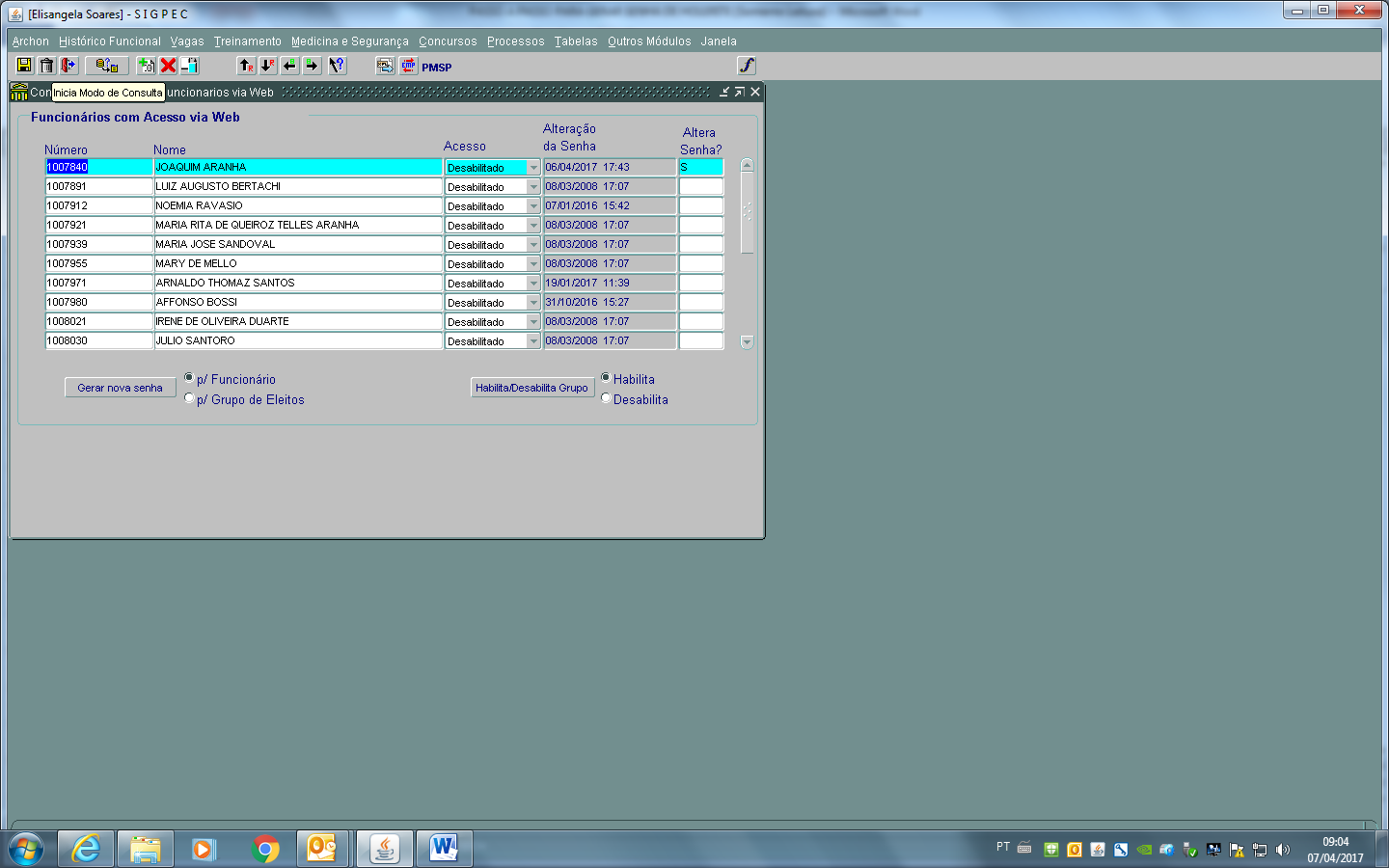 Colocar RF do servidor e Executar consulta.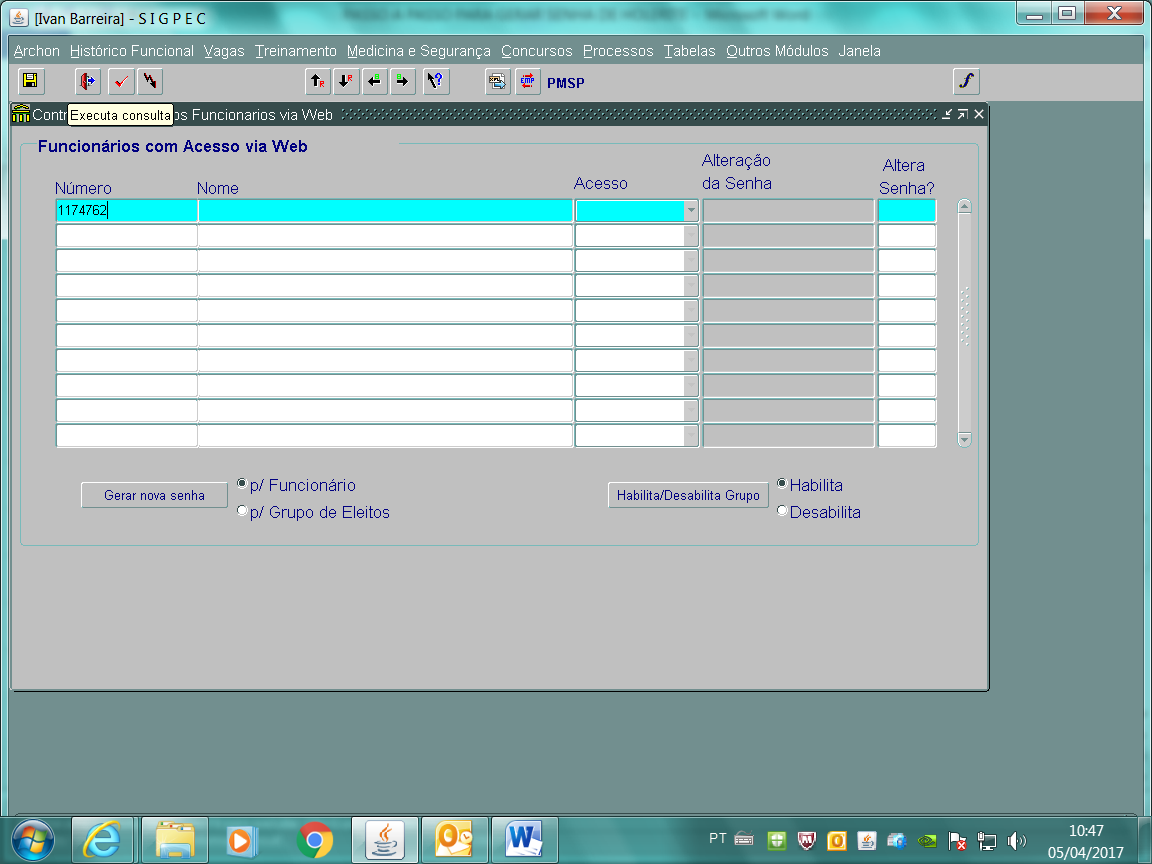 Clicar em Gerar nova senhaOBS: Se o acesso estiver desabilitado, clicar na seta, habilitar e salvar. Depois clicar em Gerar nova senha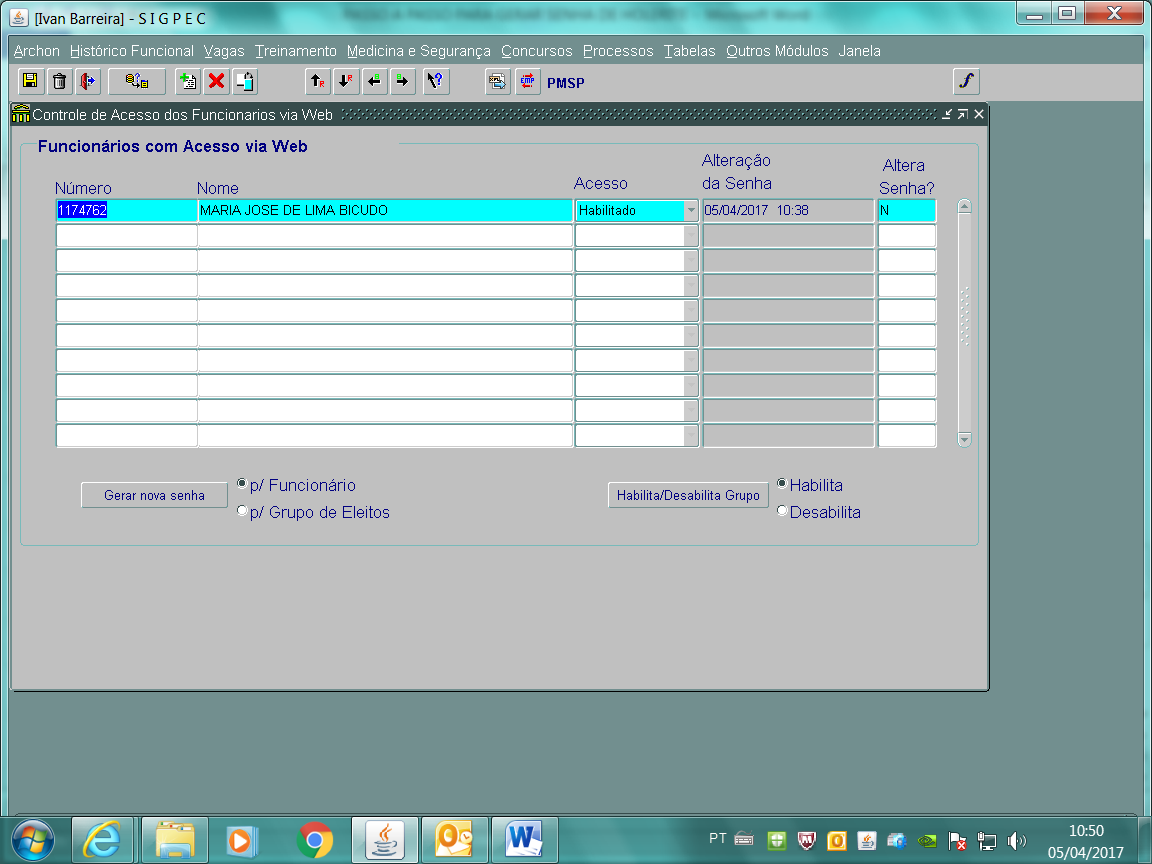 O sistema fornece a senha com oito letras minúsculas.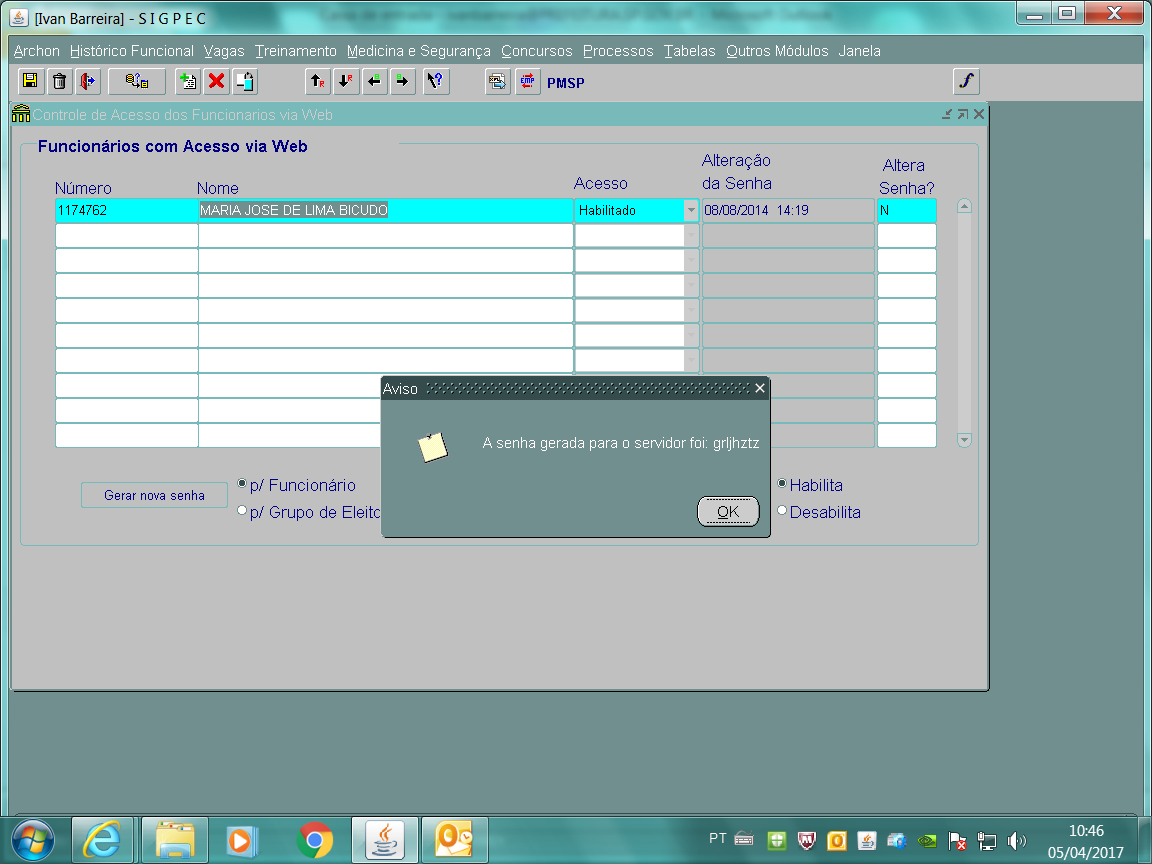 2 –  NO PORTAL ENTRAR NO SITE :  www.areaprivada.prefeitura.sp.gov.brUSUÁRIO: Digitar RF do servidor com 7 dígitosSENHA: Digitar a senha fornecida pelo SIGPEC“Nesse portal não usar a tecla “ Enter”.  Utilizar o cursor ou a tecla “TAB” 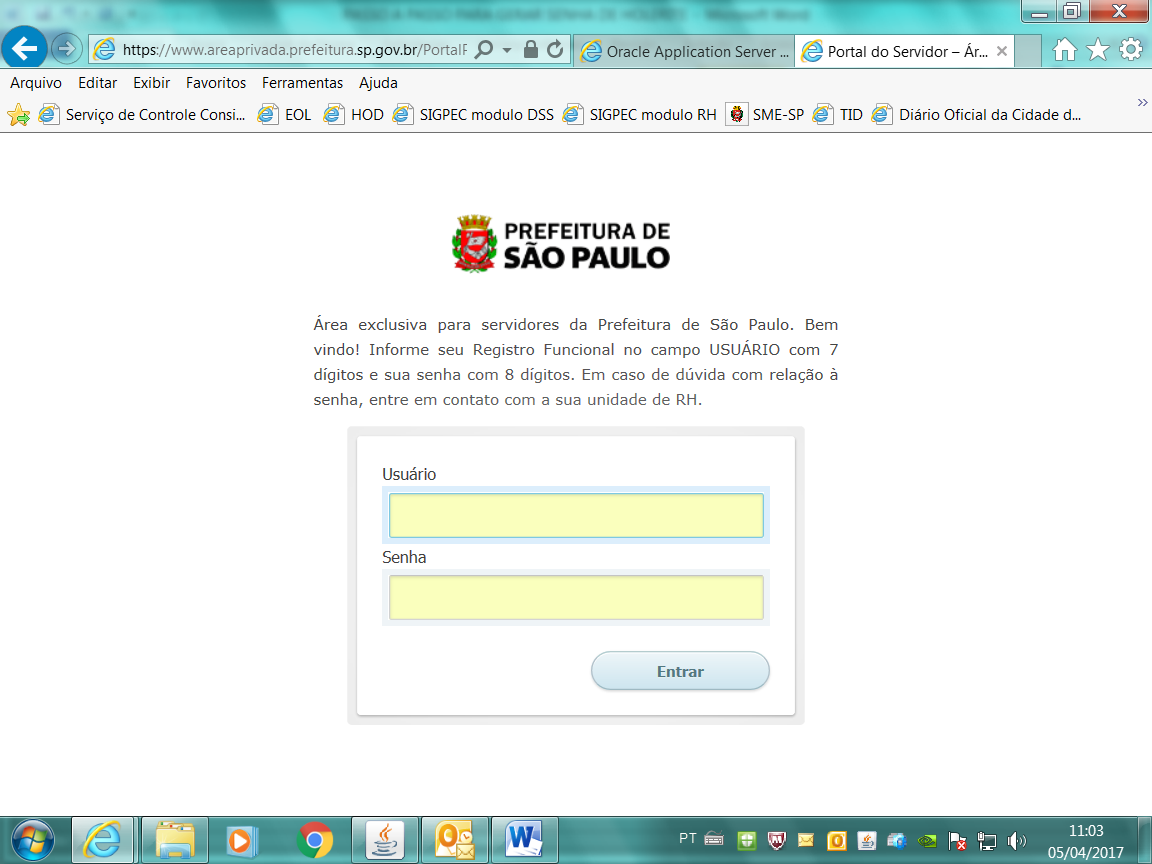 Colocar novamente a senha fornecida pelo Sigpec.O servidor digita sua senha duas vezes.Clicar em alterar.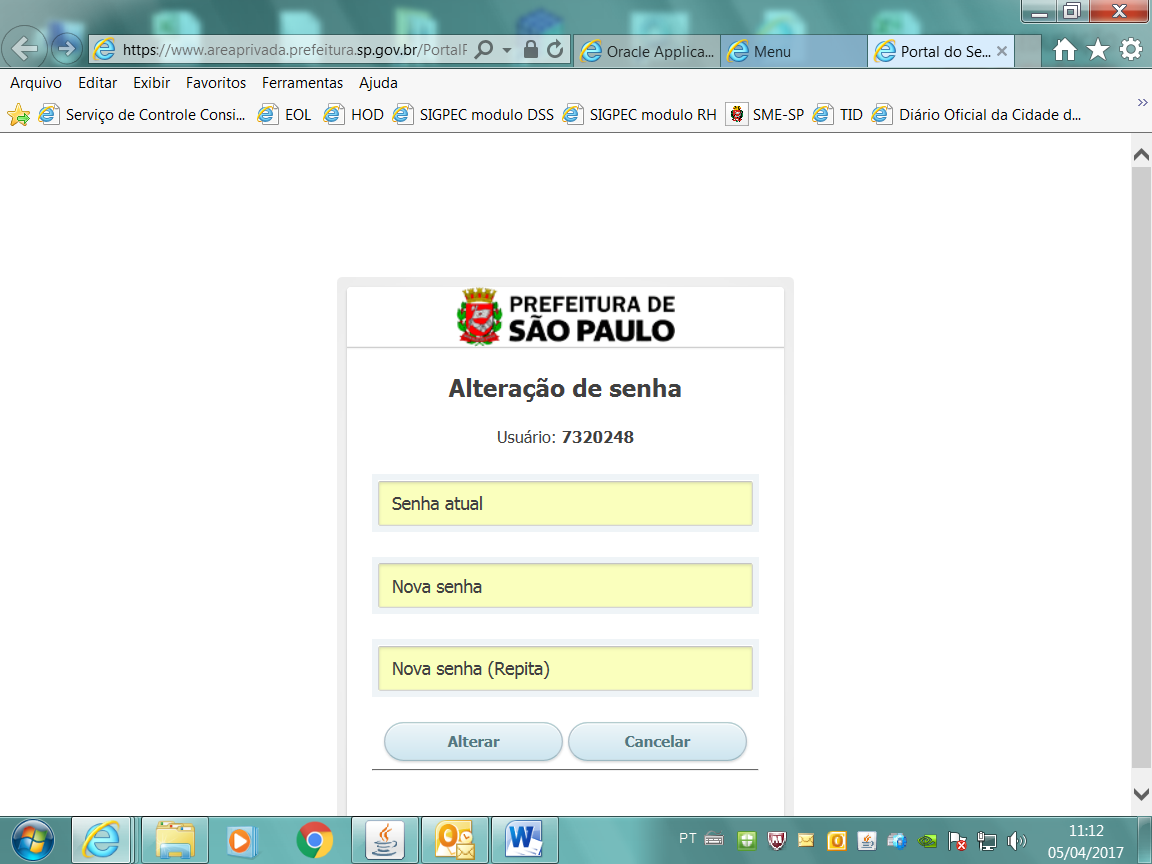 No Portal poderá consultar: Demonstrativo de Pagamento e Informe de Rendimento.OBS: Quando servidor tiver mais de um vínculo clicar na barra inferior , lado esquerdo, onde está escrito vínculo. Abrirá um link onde haverá opções de vínculos.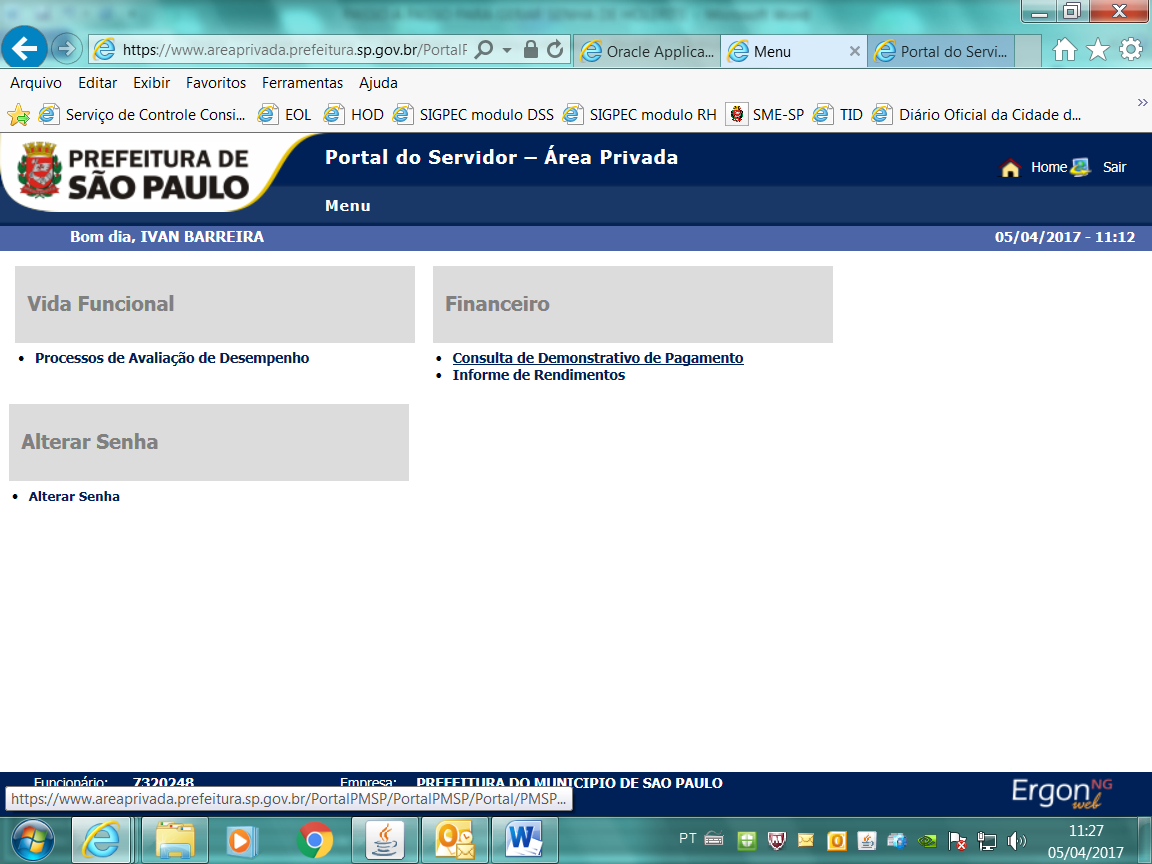 